공공데이터 오픈 API 확대 및 포털 고도화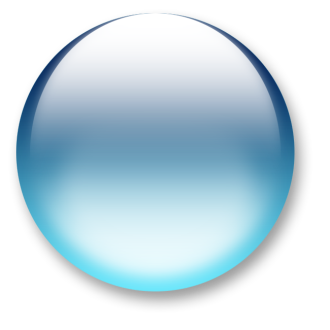 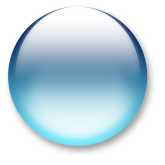 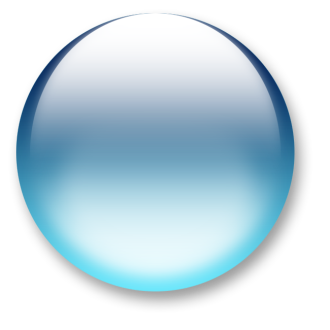 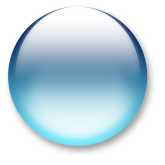 Open API 활용가이드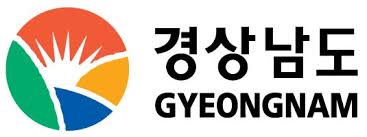 개정 이력1. 서비스 명세	31.1 경상남도 가출노인찾기	3가. API 서비스 개요	3나. 상세기능 목록	4다. 상세기능내역	41) [경상남도 가출노인찾기 정보] 상세기능명세	42. OpenAPI 에러 코드정리	101. 서비스 명세1.1 경상남도 가출노인찾기가. API 서비스 개요나. 상세기능 목록다. 상세기능내역1) [경상남도 가출노인찾기 정보] 상세기능명세a) 상세기능정보b) 요청 메시지 명세※ 항목구분 : 필수(1), 옵션(0), 1건 이상 복수건(1..n), 0건 또는 복수건(0..n)c) 응답 메시지 명세※ 항목구분 : 필수(1), 옵션(0), 1건 이상 복수건(1..n), 0건 또는 복수건(0..n)d) 요청/응답 메시지 예제2. OpenAPI 에러 코드정리버전변경일변경 사유변경 내용작성자승인1.02020-06-24최초작성최초작성김해우API 서비스 정보API명(영문)gyeongnamoutelderfindgyeongnamoutelderfindgyeongnamoutelderfindAPI 서비스 정보API명(국문)경상남도 가출노인찾기경상남도 가출노인찾기경상남도 가출노인찾기API 서비스 정보API 설명경상남도의 가출노인의 성명, 인적사항, 사진정보 등을 조회하는 경상남도 가출노인찾기 조회 서비스경상남도의 가출노인의 성명, 인적사항, 사진정보 등을 조회하는 경상남도 가출노인찾기 조회 서비스경상남도의 가출노인의 성명, 인적사항, 사진정보 등을 조회하는 경상남도 가출노인찾기 조회 서비스API 서비스보안적용기술 수준서비스 인증/권한[O] ServiceKey    [ ] 인증서 (GPKI/NPKI)[ ] Basic (ID/PW)  [ ] 없음[O] ServiceKey    [ ] 인증서 (GPKI/NPKI)[ ] Basic (ID/PW)  [ ] 없음[O] ServiceKey    [ ] 인증서 (GPKI/NPKI)[ ] Basic (ID/PW)  [ ] 없음API 서비스보안적용기술 수준메시지 레벨암호화[ ] 전자서명   [ ] 암호화   [O] 없음[ ] 전자서명   [ ] 암호화   [O] 없음[ ] 전자서명   [ ] 암호화   [O] 없음API 서비스보안적용기술 수준전송 레벨 암호화[ ] SSL   [O] 없음[ ] SSL   [O] 없음[ ] SSL   [O] 없음API 서비스보안적용기술 수준인터페이스 표준[ ] SOAP 1.2(RPC-Encoded, Document Literal, Document Literal Wrapped)[O] REST (GET)[ ] RSS 1.0   [ ] RSS 2.0   [ ] Atom 1.0   [ ] 기타[ ] SOAP 1.2(RPC-Encoded, Document Literal, Document Literal Wrapped)[O] REST (GET)[ ] RSS 1.0   [ ] RSS 2.0   [ ] Atom 1.0   [ ] 기타[ ] SOAP 1.2(RPC-Encoded, Document Literal, Document Literal Wrapped)[O] REST (GET)[ ] RSS 1.0   [ ] RSS 2.0   [ ] Atom 1.0   [ ] 기타API 서비스보안적용기술 수준교환 데이터 표준(중복선택가능)[O] XML   [O] JSON   [ ] MIME   [ ] MTOM[O] XML   [O] JSON   [ ] MIME   [ ] MTOM[O] XML   [O] JSON   [ ] MIME   [ ] MTOMAPI 서비스배포정보서비스 URLhttp://apis.data.go.kr/6480000/gyeongnamoutelderfindhttp://apis.data.go.kr/6480000/gyeongnamoutelderfindhttp://apis.data.go.kr/6480000/gyeongnamoutelderfindAPI 서비스배포정보서비스 명세 URL(WSDL 또는 WADL)http://apis.data.go.kr/6480000/gyeongnamoutelderfind?_wadl&type=xmlhttp://apis.data.go.kr/6480000/gyeongnamoutelderfind?_wadl&type=xmlhttp://apis.data.go.kr/6480000/gyeongnamoutelderfind?_wadl&type=xmlAPI 서비스배포정보서비스 버전1.01.01.0API 서비스배포정보서비스 시작일2020-06-24서비스 배포일2020-06-24API 서비스배포정보서비스 이력2020-06-24: 서비스 시작2020-06-24: 서비스 시작2020-06-24: 서비스 시작API 서비스배포정보메시지 교환유형[O] Request-Response   [ ] Publish-Subscribe[ ] Fire-and-Forgot   [ ] Notification[O] Request-Response   [ ] Publish-Subscribe[ ] Fire-and-Forgot   [ ] Notification[O] Request-Response   [ ] Publish-Subscribe[ ] Fire-and-Forgot   [ ] NotificationAPI 서비스배포정보서비스 제공자이교환 / 정보빅데이터담당관 / 055-211-2655 / aplus1@korea.kr이교환 / 정보빅데이터담당관 / 055-211-2655 / aplus1@korea.kr이교환 / 정보빅데이터담당관 / 055-211-2655 / aplus1@korea.krAPI 서비스배포정보데이터 갱신주기일 1회일 1회일 1회번호API명(국문)상세기능명(영문)상세기능명(국문)1경상남도 가출노인찾기gyeongnamoutelderfindlist경상남도 가출노인찾기 정보상세기능 번호1상세기능 유형조회상세기능명(국문)경상남도 가출노인찾기 정보경상남도 가출노인찾기 정보경상남도 가출노인찾기 정보상세기능 설명경상남도의 가출노인의 성명, 인적사항, 사진정보 등을 조회하는 경상남도 가출노인찾기 조회 서비스경상남도의 가출노인의 성명, 인적사항, 사진정보 등을 조회하는 경상남도 가출노인찾기 조회 서비스경상남도의 가출노인의 성명, 인적사항, 사진정보 등을 조회하는 경상남도 가출노인찾기 조회 서비스Call Back URLhttp://apis.data.go.kr/6480000/gyeongnamoutelderfind/gyeongnamoutelderfindlisthttp://apis.data.go.kr/6480000/gyeongnamoutelderfind/gyeongnamoutelderfindlisthttp://apis.data.go.kr/6480000/gyeongnamoutelderfind/gyeongnamoutelderfindlist최대 메시지 사이즈[4000] byte[4000] byte[4000] byte평균 응답 시간[500] ms초당 최대 트랙잭션[30] tps항목명(영문)항목명(국문)항목크기항목구분샘플데이터항목설명serviceKey인증키1001인증키(URL Encode)공공데이터포털에서 발급받은 인증키numOfRows한 페이지 결과 수4110한 페이지 결과 수pageNo페이지 번호411페이지 번호resultTypeJSON방식 호출40jsonJSON방식으로 호출 시 파라미터 resultType=json 입력항목명(영문)항목명(국문)항목크기항목구분샘플데이터항목설명numOfRows한 페이지 결과 수4110한 페이지당 표출 데이터 수resultCode결과코드2100결과코드resultMsg결과메시지501OK결과메시지pageNo페이지 수411페이지 수totalCount데이터 총 개수41253데이터 총 개수user_nick성명641하택규(77세, 남)성명data_title게시글 제목2550의정부시 용현동 – 2004. 14게시글 제목data_content게시글 내용10000ㆍ 성    명 : 미상(남)ㆍ 가출일자 : 2004. 4. 12. 18:20경ㆍ 연 락 처 : 보령시청  전화:041-930-3343ㆍ 발생장소 : 보령시 신흑동 소재 해동횟집 앞 노상ㆍ 인상착의 : 약 80세 가량의 남자, 신장 168cm가량,보통체격, 상의 회색잠바, 하의 검정색 신사바지, 흰색운동화 착용게시글 내용view_count조회수1101255조회수fileurl1첨부파일12550https://www.gyeongnam.go.kr/upload_data/board_data/BBS_0000395/20180121181250824.gif첨부파일1fileurl2첨부파일22550첨부파일2요청메시지http://apis.data.go.kr/6480000/gyeongnamoutelderfind/gyeongnamoutelderfindlist?serviceKey=인증키&numOfRows=10&pageNo=1응답메시지<?xml version="1.0" encoding="UTF-8"?><response>  <header>    <resultMsg>NORMAL_CODE</resultMsg>    <resultCode>00</resultCode>  </header>  <body>    <items>      <item>        <data_content>ㆍ 성    명 : 미상(남)ㆍ 가출일자 : 2004. 4. 12. 18:20경ㆍ 연 락 처 : 보령시청  전화:041-930-3343ㆍ 발생장소 : 보령시 신흑동 소재 해동횟집 앞 노상ㆍ 인상착의 : 약 80세 가량의 남자, 신장 168cm가량,보통체격, 상의 회색잠바, 하의 검정색 신사바지, 흰색운동화 착용</data_content>        <view_count>1722</view_count>        <data_title>보령시 신흑동 - 2004. 4. 12</data_title>        <user_nick>미상(남)</user_nick>        <fileurl2/>        <fileurl1/>      </item>      <item>        <data_content>ㆍ 성명 : 하택규(남) 77세ㆍ 가출일자 : 2004. 4. 14. 15:00경ㆍ 연락처   - 하정희(자) 의정부시 용현동  031-821-9245   - 의정부시 사회복지과  031-828-2721~5ㆍ 발생장소 : 의정부시 용현동 391-33 집 근처ㆍ 인상착의 : 키 150-155cm, 짧은 커트머리에 검정색 염색머리. 얼굴은 갸름하고 약간 검은색 임. 베이지색 티(꽃무늬, 얼룩무늬) 카라와 소매는 짙은 밤색 (낡은 옷) 겉에는 흰색 연한 체크바리 속에는 검정 츄리닝을 입었음.ㆍ 발생경위 : 자녀가 의정부 용현동 자신의 집에 모시고 있는 중 집을 나가시고 치매 중증이나 본인 이름 정도는 글로 쓸수 있음.(집에서는 하귀택이라고 부름)</data_content>        <view_count>1255</view_count>        <data_title>의정부시 용현동 - 2004. 4. 14</data_title>        <user_nick>하택규(77세, 남)</user_nick>        <fileurl2/>        <fileurl1>https://www.gyeongnam.go.kr/upload_data/board_data/BBS_0000395/20180121181250824.gif</fileurl1>      </item>      <item>        <data_content>ㆍ 유명희 (여) ㆍ 가출일자 : 2004. 4. 16(월) 16:00경ㆍ 연락처  - 보호자(한형연)  032-932-6556ㆍ 발생장소 : 인천광역시 강화군 오상리 고려산(뒷산)ㆍ 인상착의 : 실종당시 가지색 바지, 밤색 스웨터 착용ㆍ 발생경위 및 특이사항 : 사건 당일 산나물을 캐러 산에 갔다가 집에 돌아오지 않고 있으며, 치매 증상은 없음.</data_content>        <view_count>1005</view_count>        <data_title>인천광역시 강화군 - 2004. 4. 29</data_title>        <user_nick>유명희 (여)</user_nick>        <fileurl2/>        <fileurl1/>      </item>      <item>        <data_content>ㆍ 미상 (남)ㆍ 가출일자 : 2004. 5. 9. 09:40경ㆍ 연락처  - 안중출장소 사회산업과  031-659-6031, 6032ㆍ 발생장소 : 평택시 청북면 삼계리 청북농기계수리센터 주변ㆍ 인적사항 : 흰색 반팔니트 상의, 군청색 체육복 하의.약간 흰머리로 70대 정도, 키 168cm 대화시 같은말을 중복하는 경향이 있음(김기두 라고 함)</data_content>        <view_count>1021</view_count>        <data_title>평택시 청북면 - 2004. 5. 9.</data_title>        <user_nick>미상 (남)</user_nick>        <fileurl2/>        <fileurl1/>      </item>      <item>        <data_content>ㆍ 이순회 (82세, 여)ㆍ 가출일자 : 2004. 5. 14. 18:30경ㆍ 연락처  - 부산시 사회복지과 051-888-2901  - 연고자 051-642-7221,  019-552-4316ㆍ 발생장소 : 부산시 남구 감만동 시장통ㆍ 발생경위 : 시장의 야채장사 아주머니와 이야기하다 동일 18:30경 집으로 간다고 한 후 실종됨. 다리가 불편하여 천천히 걸어다니심.</data_content>        <view_count>1137</view_count>        <data_title>부산시 남구 감만동 - 2004. 5. 14.</data_title>        <user_nick>이순회 (82세, 여)</user_nick>        <fileurl2/>        <fileurl1>https://www.gyeongnam.go.kr/upload_data/board_data/BBS_0000395/20180121181250898.gif</fileurl1>      </item>      <item>        <data_content>ㆍ 홍춘자 (63세, 여)ㆍ 가출일자 : 2004. 5. 22(토). 20:00경ㆍ 연락처  - 광주시 남구 사회복지과  062-650-7446  - 전남 성노원  062-674-6600ㆍ 발생장소 : 광주 남구 송하동 소재 인성고등학교 옆 노상ㆍ 인상착의 : 키 155cm정도의 마편 편이고, 짧은 커트·검정색 머리, 상의는 빨강색 개량한복, 하의는 검정색 치마, 베이지색 구두 착용, 어눌한 말씨에 병약한 모습을 보임.ㆍ 특이사항 : 자신이 홍춘자(여, 63세)라고 하나, 성명, 나이 등이 확실하지 않으며 발견 당시 가족들에 대해 물었으나 모른다고 횡설수설하는 등 치매 또는 정신지체가 의심됨</data_content>        <view_count>988</view_count>        <data_title>광주 남구 송하동 - 2004. 5. 22</data_title>        <user_nick>홍춘자 (63세, 여)</user_nick>        <fileurl2/>        <fileurl1/>      </item>      <item>        <data_content>ㆍ 김종윤 (82세, 여)ㆍ 가출일자 : 2004. 5. 22. 12:00경ㆍ 연락처  - 안중출장소 사회산업과  031-659-6031  - 보호자(송경만)  016-301-2594,  031-683-2594ㆍ 발생장소 : 평택시 안중읍 현화리 늘푸른APT 주변ㆍ 인상착의 : 상의 분홍색 티·잠바, 하의는 연보라 체크 바지를 입고 있으며, 머리는 반백색 커트. 160cm의 키에 허리가 많이 굽음. 체중 55~60kg임ㆍ 약간의 치매증상이 있음</data_content>        <view_count>927</view_count>        <data_title>평택시 안중읍 -  2004. 5. 22</data_title>        <user_nick>김종윤 (82세, 여)</user_nick>        <fileurl2/>        <fileurl1>https://www.gyeongnam.go.kr/upload_data/board_data/BBS_0000395/20180121181250916.gif</fileurl1>      </item>      <item>        <data_content>ㆍ 미상 (여)ㆍ 가출일자 : 2004. 6. 1. 11:40경ㆍ 연 락 처 : 원미구청 사회복지과  032-650-2261ㆍ 발생경위 : 원미구 원미동 78-13 상가앞에 앉아 있는 것을 상인들이 발견, 춘의지구대에서 원미구 사회복지과 2004. 6. 1. 12:10분경 인계ㆍ 인상착의 : 상의 청색점퍼, 하의 꽃무늬 파자마, 빨간 티를 허리에 매고 있음, 검정색 슬러퍼, 커트머리</data_content>        <view_count>879</view_count>        <data_title>원미구 원미동 - 2004. 6. 1.</data_title>        <user_nick>미상 (여)</user_nick>        <fileurl2/>        <fileurl1>https://www.gyeongnam.go.kr/upload_data/board_data/BBS_0000395/20180121181250934.gif</fileurl1>      </item>      <item>        <data_content>ㆍ 미상 (80세 가량, 여)ㆍ 가출일자 : 2004. 6. 3. 16:30정도ㆍ 연락처  - 김제시청 사회복지과  063-540-3479  - 성암복지원  063-544-1005ㆍ 발생장소 : 김제시 요촌동소재 신흥가스 사거리 노상ㆍ 발생경위 : 신흥가스 사거리에서 서성거림ㆍ 특이사항 : 순창 소란리(?)에서 왔다고 하며 자녀는 집에 2명, 서울에 5명이 있다고 하나 본인 이름은 모름. ㆍ 인상착의 : 145cm정도 마른체격, 흰색 니트 상의, 보라색 꽃무늬 바지, 백발의 커트머리, 약간의 치매증상이 있음ㆍ 노인요양시설 성암복지원에 입소</data_content>        <view_count>881</view_count>        <data_title>김제시 요촌동 - 2004. 6. 3.</data_title>        <user_nick>미상 (80세 가량, 여)</user_nick>        <fileurl2/>        <fileurl1>https://www.gyeongnam.go.kr/upload_data/board_data/BBS_0000395/20180121181250952.gif</fileurl1>      </item>      <item>        <data_content>ㆍ 김옥자 (63세, 여)ㆍ 가출일자 : 2004. 4. 10. 새벽 6시경 정도ㆍ 연락처  - 가족 (송연식) 011-573-9906, 055-295-1454ㆍ 발생장소 : 김해시 상동면 매리 포산 마을회관 앞 ㆍ 인상착의 : 150cm정도의 외소한 체격, 몸빼바지, 털신발, 퍼머머리ㆍ 치매 증상이 있음.</data_content>        <view_count>852</view_count>        <data_title>김해시 상동면 - 2004. 4. 10</data_title>        <user_nick>김옥자 (63세, 여)</user_nick>        <fileurl2/>        <fileurl1>https://www.gyeongnam.go.kr/upload_data/board_data/BBS_0000395/20180121181250968.gif</fileurl1>      </item>    </items>    <numOfRows>10</numOfRows>    <pageNo>1</pageNo>    <totalCount>253</totalCount>  </body></response>에러코드에러메시지설명00NORMAL_CODE정상01APPLICATION_ERROR어플리케이션 에러02DB_ERROR데이터베이스 에러03NODATA_ERROR데이터없음 에러04HTTP_ERRORHTTP 에러05SERVICETIMEOUT_ERROR서비스 연결실패 에러10INVALID_REQUEST_PARAMETER_ERROR잘못된 요청 파라메터 에러11NO_MANDATORY_REQUEST_PARAMETERS_ERROR필수요청 파라메터가 없음12NO_OPENAPI_SERVICE_ERROR해당 오픈 API 서비스가 없거나 폐기됨20SERVICE_ACCESS_DENIED_ERROR서비스 접근거부21TEMPORARILY_DISABLE_THE_SERVICEKEY_ERROR일시적으로 사용할 수 없는 서비스 키22LIMITED_NUMBER_OF_SERVICE_REQUESTS_EXCEEDS_ERROR서비스 요청제한횟수 초과에러30SERVICE_KEY_IS_NOT_REGISTERED_ERROR등록되지 않은 서비스키31DEADLINE_HAS_EXPIRED_ERROR기한만료된 서비스키32UNREGISTERED_IP_ERROR등록되지 않은 IP33UNSIGNED_CALL_ERROR서명되지 않은 호출99UNKNOWN_ERROR기타에러